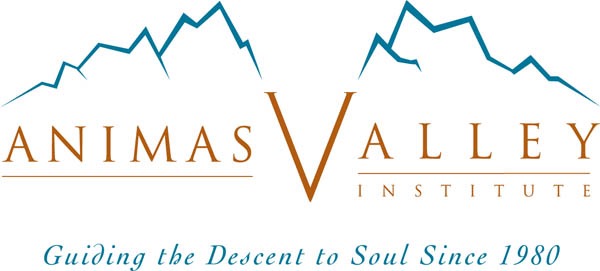 The Wild Mind Training Program (WMTP) Application   Name: __________________________________________________  Date of application:  ___________   Address:  _______________________________________________  Date of Birth: _____________   City:  ________________________ State: _____  Country: _____ Postal Code: ___________   Phones:  _________________________________  email: ____________________________   Occupation: __________________________________________________________________Eligibility Requirements to Apply to the WMTP:To be eligible for the Wild Mind Training Program, you must already be a professional human development guide (PHDG) or an advanced student or trainee in a human development graduate school or training program. PHDGs work in fields such as psychotherapy, psychiatry, clinical psychology, professional counseling, ministry, life coaching, ecotherapy, rites of passage, education, and certain realms of mentoring and outdoor education. In most cases, we would expect you to be professionally licensed, certified, or eligible for certification if your discipline and state require it.Please note: If you are accepted into the WMTP, there is a $400 one-time non-refundable administrative fee which you will be invoiced for upon acceptance. This fee goes towards managing and administering the WMTP throughout your time in the program. It does not cover all our costs, but helps offset them a tiny bit!Applicants must complete two Animas programs prior to applying to the WMTP.1)  Wild Mind Intensive and one (1) of the following programs:	A)	Any Animas Quest 	B)	Yearlong Soulcraft Immersionor 2)	Wild Mind Intensive and two (2) of the following programs:		A) Coming Home to an Animate World		B) Soulcraft Intensive	C) Soulcraft Journey	D) Deep Imagination Intensive	E) Soulcentric Dreamwork Intensive	F)   Sweet Darkness IntensiveRecommended Programs Before Applying (Not Required):Applicants who have completed the following Animas programs prior to applying will have stronger applications, other things being equal:1)	Council and Mirroring Intensive2)	Wild Mind Mirroring Training3)	Nature and the Human Soul Intensive (aka Soulcentric Developmental Wheel Intensive)We also ask that you read Wild Mind before applying to the WMTP.Please note if you have taken the following programs and, if so, dates and guides:Prerequisite  Programs				(Y/N)		Year		GuidesWild Mind IntensiveAnd One of the FollowingAnimas QuestYearlong Soulcraft Immersionor Wild Mind IntensiveAnd two of the following:Coming Home to an Animate WorldSoulcraft Intensive (or Advanced SCI)Soulcraft JourneyDeep Imagination IntensiveSoulcentric Dreamwork IntensiveSweet Darkness IntensiveRecommended Programs				(Y/N) 		Year		Guides1)	Council & Mirroring Intensive2)	Wild Mind Mirroring Training3)	Nature & the Human Soul Intensive (SDW)Please list all previous Animas programs you have attended not listed above: 		Program						Year		Guides1)2)3)4)5)6)7)Please also include a letter with the following parts:An introduction. Tell us something about yourself.Please describe your Professional Human Development Guide Training:Please list and describe your formal academic training (if it applies)Please list and describe your professional trainings (if they apply)Please list and describe additional trainings and/or certificates:Please list and describe your additional experience as a facilitator of human developmentPlease list any professional and or legal issues you may have had in relation to your practice as a PHDG (e.g., dropping out or being dismissed from a training program; ethics complaints; lawsuits; rejected certification applications)Please list your current delivery system (if you have one) in a professional human development guiding role.If accepted, what would be your purpose in enrolling in the Wild Mind Training Program? In what setting(s) do you see yourself using the skills you would develop through these trainings? List, briefly, your previous holistic, healing, and nature-based study, training, and experience, especially those that combine holistic, healing, and nature-based aspects. Please include your previous experience with ecotherapy, ecopsychology, depth psychology, psychotherapy, and rites of passage, other ritual, and vision fasts.Please describe your premises and beliefs about Wholing and Self-healing.What is your assessment of your current state of Wholeness (your degree of cultivation of each of the four facets of your Self)?  What is your weakest facet? Where are you still likely to be acting from a subpersonality?To what extent are you able to quickly return to wholeness when you (your ego) are hijacked by any of your subpersonalities? Please give brief examples of times and conditions in which you can do this and those in which it is difficult.Submission of this form acknowledges I have read and accept Animas Valley Institute’s Policies and Procedures - http://www.animas.org/policy/policies-procedures